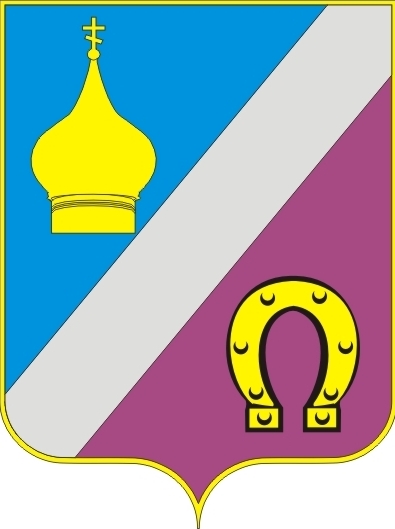  Николаевского сельского поселенияНеклиновского района Ростовской областиПОСТАНОВЛЕНИЕот «28» июля 2023 г.                                                                                                   № 129с. НиколаевкаОб утверждении результатов оценки эффективности налоговых расходов Николаевского сельского поселения, установленных нормативными правовыми актами Николаевского сельского поселения за 2022 год.В соответствии с постановлением Администрации Николаевского сельского поселения от 26.12.2019 г. №527 «Об утверждении Порядка формирования  перечня налоговых расходов и оценки налоговых расходов Николаевского сельского поселения», Администрация Николаевского сельского поселения, постановляет:Утвердить результаты оценки эффективности налоговых расходов Николаевского сельского поселения, установленных нормативными  правовыми актами Николаевского сельского поселения за 2022 год согласно приложению 1.Контроль за выполнением постановления оставляю за собой.Постановление вступает в силу с момента опубликования (обнародования).Глава Администрации Николаевского сельского поселения                                       Е.П. КовалеваПостановление вносит сектор экономики и финансовПриложение №1 к  постановлению Администрации Николаевского сельского поселения от «28»  июля 2023 г. №   129  Результаты проведения оценки эффективности налоговых расходов Николаевского сельского поселения, установленных нормативными правовыми актамиНиколаевского сельского поселения за 2022 год.  Оценка эффективности налоговых расходов за 2022 год проведена в соответствии с  положениями постановления Правительства Российской Федерации от 22.06.2019 №796 «Об общих требованиях к оценке налоговых расходов субъектов Российской Федерации и муниципальных образований» и постановления Администрации Николаевского сельского поселения от 26.12.2020 г. №527 «Об утверждении Порядка формирования налоговых расходов и оценки налоговых расходов Николаевского сельского поселения». Сектором экономики и финансов Администрации Николаевского сельского поселения была проведена инвентаризация действующих налоговых льгот и ставок, установленных на местном уровне и оценка их эффективности.В соответствии с Порядком сформирован реестр налоговых расходов Николаевского сельского поселения, действовавших в 2022 году.В зависимости от целевой категории определены основные виды налоговых  расходов на территории Николаевского сельского поселения: социальные.В ходе проведения оценки эффективности налоговых расходов осуществлялась оценка целесообразности (востребованность налоговых  расходов, соответствие их целям и задачам соответствующих муниципальных программ и (или) целям социально-экономической политики) и их результативности.Оценка эффективности налоговых расходов проводится в целях минимизации риска предоставления неэффективных налоговых расходов.Результаты оценки используются при формировании проекта бюджета Николаевского сельского поселения на очередной финансовый год и плановый период.Объем налоговых и неналоговых доходов  бюджета Николаевского сельского поселения в 2022 году составил  5 634,0 тыс.рублей, из них:- земельный налог -2 970,9 тыс.рублей;- налог на имущество физических лиц – 837,7 тыс.рублей.Объем налоговых расходов в 2022 году по данным МИ ФНС России № 1 по Ростовской области составил 24,0 тыс.рублей ( в 2021 году 22,0 тыс.рублей) по земельному налогу  и 0,0 тыс.рублей ( в 2021 году 0,0 тыс.рублей)  по налогу на имущество физических лиц. Их доля в объёме  налоговых и неналоговых доходов бюджета Николаевского сельского поселения в отчётном году  составила:-по земельному налогу -0,4 %;-по налогу на имущество физических лиц - 0 %.Информация о структуре налоговых расходов за период 2021-2022 годов представлена в таблице 1.Таблица 1Структура налоговых расходов за период 2021-2022 годов.Основной объем налоговых расходов  в 2022 году приходится на социальные налоговые  расходы (100%), которые представлены налоговыми льготами по земельному налогу и налогу на имущество физических лиц, социально незащищённым. В 2022 году удельный вес социальных налоговых расходов в общем объёме налоговых расходов составил 100% (в 2021 году также -100%).1.Оценка эффективности применения социальных налоговых расходов Николаевского сельского поселения.В соответствии с пунктом  3 решения Собрания депутатов Николаевского сельского поселения от 25.11.2022 г. №46 установлены налоговые льготы по земельному налогу для 7 категорий  налогоплательщиков: физических лиц, относящихся к социально незащищённым группам населения и  в соответствии с пунктом 3  решения Собрания депутатов Николаевского сельского поселения от 24.11.2017 г.№84 по налогу на имущество физических лиц установлены налоговые льготы для 1 категории налогоплательщиков, относящихся к социально незащищённым группам населения.Информация о налоговых расходах за 2021-2022 годы представлены в таблице 2.Таблица 21.1 Оценка эффективности налоговых расходов по земельному налогу и налогу по имуществу физических лиц в отношении лиц, относящихся к социально незащищенным группам населенияВ соответствии с пунктом 3 решения Собрания депутатов Николаевского сельского поселения от 25.11.2022 г. №46 освобождены от уплаты земельного налога следующие категории налогоплательщиков в отношении одного земельного участка, находящегося в собственности, постоянном (бессрочном) пользовании или пожизненно наследуемом владении:- Герои Советского союза, Герои Российской Федерации, Герои Социалистического  труда,  полные кавалеры орденов Славы, Трудовой Славы и «За службу Родине в  Вооруженных силах СССР»;-  инвалиды  1 и 2 групп; - ветераны и инвалиды Великой Отечественной войны, а также ветераны и инвалиды боевых действий;           - физических  лиц, имеющих право на получение социальной поддержки в соответствии с Законом Российской Федерации «О социальной защите граждан, подвергшихся воздействию радиации вследствие катастрофы на Чернобыльской АЭС» (в редакции Закона Российской Федерации от 18 июня 1992 года № 3061-1), в соответствии с Федеральным законом от 26 ноября 1998 года № 175-ФЗ «О социальной защите граждан Российской Федерации, подвергшихся воздействию радиации вследствие аварии в 1957 году на производственном объединении «Маяк» и «сбросов радиоактивных отходов в реку Теча» и в соответствии с Федеральным законом от 10 января 2002 года № 2-ФЗ «О социальных гарантиях гражданам, подвергшимся радиационному воздействию вследствие ядерных испытаний на Семипалатинском полигоне»;- несовершеннолетних детей-сирот и детей, оставшиеся без попечения родителей, в отношении имущества, перешедшего в их собственность в порядке наследования;- инвалиды с детства.          - Граждан Российской Федерации (все правообладатели земельных участков), проживающих  на территории Ростовской области в течение не менее чем 5 лет, имеющих трех и более несовершеннолетних детей и совместно проживающих с ними, а также граждан, имеющих усыновленных (удочеренных) под опекой или попечительством детей, при условии воспитания этих детей не менее 3-лет, получившие земельные участки в соответствии со статьей 8.2, 8.3 Областного закона от 22.07.2003 г № 19-ЗС «О регулировании земельных отношений в Ростовской области».          - Граждан призванных на военную службу по мобилизации в Вооруженные Силы Российской Федерации, а также их супруга (супруг), несовершеннолетних детей, родителей (усыновителей).         - Льгота для граждан, указанных в пунктах 3.1-3.8 предоставляется на один земельный участок (по выбору налогоплательщика), либо в соответствии с пунктом 5 настоящего решения на категории земельных участков, занятые жилищным фондом, индивидуальными и кооперативными гаражами, предоставляемые для жилищного строительства, ведения личного подсобного хозяйства, садоводства, огородничества или животноводства, в случае, если указанные земельные участки не используются для ведения предпринимательской деятельности.В соответствии с пунктом 3 решения Собрания депутатов Николаевского сельского поселения от 24.11.2017 г. №84 освобождены от уплаты налога на имущество физических лиц следующая категория налогоплательщиков:-граждане Российской Федерации, проживающие на территории Николаевского сельского  поселения, имеющие в составе семьи ребенка - инвалида  и совместно проживающего с ними.Предоставленная налоговая льгота по земельному налогу и налогу на имущество физических лиц  относится к социальным налоговым расходам.Целью налогового расхода является социальная поддержка населения.Применение налогового расхода способствуют снижению налоговогобремени населения, повышению уровня и качества жизни граждан, снижениюсоциального неравенства, что соответствует направлению социально-экономической политики муниципального образования.Предоставление данного вида льгот носит заявительный характер.Востребованность налоговой льготы определяется соотношениемчисленности плательщиков, воспользовавшихся правом на льготы, и общейчисленности плательщиков, и за период 2021-2022 гг. составила:В отчетном году по сравнению с уровнем 2021 года востребованностьпредоставленных льгот осталась на том же уровне. Данный факт свидетельствует о востребованности указанного налогового расхода.Общая сумма предоставленных льгот за 2022 год составила 18,0 тыс.рублей (в 2021 году – 22,0).Критерием результативности налогового расхода, в соответствии сцелями социально-экономической политики Николаевского сельского поселения,направленными на снижение налогового бремени населения и рост уровня икачества жизни граждан, является показатель повышения уровня доходовсоциально незащищенных групп населения.В результате применения налоговой льготы -по земельному налогу одним физическим лицом, относящимся к категории социально незащищенного населения, получен дополнительный доход в среднем:18,0 тыс.руб.192чел.=0,094 тыс. рублей.Оценка вклада налогового расхода в изменение показателя достиженияцелей социально-экономической политики (I) равна:I  Pл Pбаз  11  0где:1) значение показателя «P» с учетом применения льготы:Pл  0,094  1         0,0942) значение показателя «P» без учета применения льготы:Pбаз  0,094  1           0,094-по налогу на имущество физических лиц, относящимся к категории социально незащищенного населения, получен дополнительный доход в среднем:0,0 тыс.руб.26 чел.=0,0 тыс. рублей.Оценка вклада налогового расхода в изменение показателя достиженияцелей социально-экономической политики (I) равна:I  Pл Pбаз  11  0где:1) значение показателя «P» с учетом применения льготы:Pл  0,0  0          0,02) значение показателя «P» без учета применения льготы:Pбаз  0,0  0              0,0Оценка вклада налоговой льготы в изменение значения показателя достижения целей социально-экономической политики Николаевского сельского поселения равна 0 и не принимает отрицательных значений.Налоговые льготы по земельному налогу и налогу на имущество физических лиц, предоставленные в виде полного освобождения от уплаты налога отдельным категориямналогоплательщиков, относящимся к социально незащищённым группамнаселения, не носит экономического характера и не оказывает отрицательноговлияния на показатели достижения целей социально-экономической политикиНиколаевского сельского поселения, его эффективность определяется социальной значимостью.С целью оценки бюджетной эффективности налогового расходаприменён метод сравнительного анализа результативности предоставленияналоговых льгот и результативности применения альтернативных механизмовдостижения целей экономической политики муниципального образования.В связи с тем, что при предоставлении налоговых льгот по земельномуНалогу и налогу на имущество физических лиц  социально незащищённым группам населения Николаевского сельского поселения альтернативные механизмы достижения целей отсутствуют, бюджетная эффективность налогового расхода (Bj) рассчитывается по формуле:B j N j 941   N j  94B j N j 0,51   N j  0,5Показатель эффективности Bj принимает положительное значение и  равен 1,следовательно, налоговый расход является эффективным.Вывод: поскольку налоговый расход носит социальный характер,направлен на поддержку социально незащищённых групп населения,отвечает общественным интересам, способствует решению социальныхзадач экономической политики Николаевского  сельского поселения по повышению уровня и качества жизни отдельных категорий граждан, является востребованным, целесообразным, не оказывает отрицательного влияния на экономическоеразвитие Николаевского сельского поселения и имеет положительную бюджетнуюэффективность, его действие в 2022 году признано эффективным.Исходя из результатов проведённой оценки эффективности налоговыхрасходов Николаевского сельского поселения, предоставляемых отдельным категориям граждан, оказывающим услуги в социальной сфере, в виде полногоосвобождения от уплаты земельного налога и налога на имущество физических лиц, указанные налоговые расходы признаются эффективными и не требующими отмены.Наименование показателей 2021 год2021 год2022 год2022 годНаименование показателей Тыс.рублей%Тыс.рублей%Предоставленные налоговые льготы решением Собрания депутатов Николаевского сельского поселения  от 25.11.2022 г.№46 “О земельном налоге”, всего22,010018,0100 В том числе:Социальные налоговые расходы  (имеющие социальную направленность)22,010018,0100Предоставленные налоговые льготы  решением Собрания  депутатов Николаевского сельского поселения от 24.11.2017 г.№84 “О налоге на имущество физических лиц”, всего0,01000,0100В том  числе:Социальные налоговые расходы  (имеющие социальную направленность)0,01000,0100№Фискальные характеристики налоговых расходовЗначение показателяЗначение показателяТемп роста (снижения) 2022 года к 2021 году,%№Фискальные характеристики налоговых расходов2021 г.2022 г.Темп роста (снижения) 2022 года к 2021 году,%1.Объем налоговых расходов в результате освобождения от налогообложения по земельному налогу социально незащищённых групп населения, тыс.руб.,22,018,0-В том числе:1.1 Освобождения от налогообложения ветеранов и инвалидов Великой Отечественной войны, а также ветеранов и инвалидов боевых действий;11,010,0-1.2 Освобождения от налогообложения физических лиц, имеющих право на получение социальной поддержки в соответствии с Законом Российской Федерации «О социальной защите граждан, подвергшихся воздействию радиации вследствие катастрофы на Чернобыльской АЭС», подвергшимся воздействию радиации вследствие аварии в 1957 году на производственном объединении «Маяк» и сбросов радиоактивных отходов в реку Теча» и в соответствии с Федеральным законом от 10 января 2002 года № 2-ФЗ «О социальных гарантиях гражданам, подвергшимся радиационному воздействию вследствие ядерных испытаний на Семипалатинском полигоне»1,01,0-1.3Освобождения от налогообложения  инвалидов 1 и 2 группы8,05,0-1.4Освобождения от налогообложения инвалидов с детства2,02,0-1.5Освобождения от налогообложения  граждан Российской Федерации, проживающих на территории Ростовской области, имеющих трёх и более несовершеннолетних детей и совместно проживающих с ними, а также граждан, имеющих усыновлённых (удочерённых) под опекой или попечительством детей, при условии воспитания этих детей не менее 3-лет, получившие -земельные участки в соответствии с Областным законом от 22.07.2003 г. №19-ЗС “ О регулировании земельных отношений в Ростовской области”00-1.6Герои Советского союза, Герои  Российской Федерации, Герои Социалистического труда, полные кавалеры орденов Славы, Трудовой Славы и “За службу Родине в Вооружённых силах СССР”00-1.7Несовершеннолетние дети - сироты и дети, оставшиеся без попечения родителей, в отношении имущества, перешедшего в их собственность в порядке наследования00-1.8Численность налогоплательщиков, воспользовавшихся льготой, ед.1721921.9Общее  количество налогоплательщиков, ед.5 6025 7122.Объем налоговых расходов в результате освобождения от налогообложения по налогу на имущество социально незащищённых групп населения, тыс.руб.,0,00,0-В том числе2.1Граждане Российской Федерации, проживающие на территории Николаевского сельского поселения, имеющие в составе семьи ребенка-инвалида  и совместно проживающего с ними0,00,0-2.2Численность налогоплательщиков, воспользовавшихся льготой, ед.0,00,0-2.3Общее количество налогоплательщиков, ед.2 9372 809-Показатель2021 год2022 годЧисленность плательщиков, по земельному налогу,воспользовавшихся правом нальготы, чел.172192Общая численность плательщиков, чел.5 6025 712Востребованность,%3,07%3,36%Численность плательщиков, по налогу на имущество физических лиц,воспользовавшихся правом нальготы, чел.00Общая численность плательщиков, чел.2 9372 809Востребованность,%0,0%0,0%